	СКИПИНГ2015 годЧто такое скипингНаименование «Скипинг» происходит от английского слова «skipping» (многократные перескакивания, перепрыгивания). Это циклическое упражнение, которое чаще всего выполняют с применением скакалки. Его используют как дети, так и взрослые. Оно популярно у спортсменов и людей, ведущих физически активный образ жизни. Прыжки через скакалку (наряду с бегом, ходьбой, ездой на велосипеде и плаванием) по сути дела являются самым распространённым  в мире циклическим упражнением среди детей и подростков.Скипинг, как вид спорта, разрабатывался исходя из следующих целей:- лёгкости использования его каждым человеком, начиная с 5-6-летнего возраста и до глубокой старости (самостоятельно или под руководством тренера  для укрепления и поддерживания своего физического состояния);- это вид спорта, развивающего все физические качества для других, более популярных видов спорта и в первую очередь олимпийских;- наличии неприхотливого дешевого инвентаря (скакалка), всегда имеющегося под рукой, используемого для тренировочных занятий и соревнований;- простоты правил соревнований, которые можно проводить и без судей при наличии двух и более соревнующихся;- возможности заниматься им в любом месте, где есть свободное пространство размером 3 м в длину, 2 м в ширину и 2,5 м в высоту.Скипинг представляет собой вид физической деятельности человека, который слагается из прыжков с использованием специфического инвентаря – скакалки (через которую эти прыжки происходят).Положение о проведении первенства по скипингу( Разновидности прыжков через скакалку)Цели и задачи: Цель проведения лично – командного первенства:пропаганда здорового образа жизни; приобщение студентов к регулярным занятиям спортом; возрождение массовых занятий.Задачи: Популяризация скипинга, как наиболее простого, доступного, эмоционального и интересного вида спорта, основанного на знакомом каждому студенту упражнении – прыжках через скакалку; приобщение студентов к регулярным тренировкам и участию в соревнованиях; определение сильнейших команд и лучших прыгунов.Руководство:Руководство подготовкой и проведения соревнований осуществляется преподавателями физкультуры Родиной Л. Д., Ким И. В., непосредственное проведение возлагается на судейскую коллегию (студентов 4-х курсов).Сроки и место проведения: Первенство проводится 25.03.2015 г.  в спортивном зале спорткомплекса. Начало в 14:30.Участники: В соревнованиях принимают участие команды ш/о, сп д/о  и желающие показать свой лучший результат. К участию в соревнованиях допускаются команды, скомплектованные из студентов:1 «а» ш/о,1 «б» ш/о,2 «а» ш/о, 3 «а» ш/о,1 спец. д/о,2 спец. д/о, 3спец. д/о. Состав команды: 8 человек.Команды допускаются в единой спортивной форме.Порядок и сроки подачи заявок:Заявки предоставляются преподавателю физкультуры, заверенные классным руководителем и подписанные медиком, подаются не позднее, чем за сутки до начала соревнований.В соревнованиях участники используют личную скакалку или предоставленную судейской коллегией. Скакалка для индивидуальных прыжков – резиновая с ручками, для групповых – большая.Определение победителей:Победителем в личном зачёте в каждом виде программы считается участник, сделавший наибольшее количество прыжков за 30 секунд. Победителем среди команд в 6-ти видах программ является команда, у которой сумма количества прыжков больше. В зачёт идёт 3лучших результата.Общекомандное место определяется по сумме наибольшего количества прыжков в 6 - ти видах программы.Награждение:Победитель в личном зачёте, в каждом виде программы награждается дипломом.Команда – победительница награждается дипломом и переходящим кубком. За участие в 7-ом виде программы, победитель получает приз.Разновидности прыжковСкипинг в настоящее время включает в себя следующие дисциплины;Прыжки классические (ноги вместе).Прыжки на одной ноге.Прыжки боком.Прыжки  с попеременной сменой ног.Прыжки смешанные.Прыжки в приседе.Прыжки руки скрестно.Прыжки ноги скрестно.Прыжки парные.10) Прыжки групповые.Лучшие прыгуны2015г.Командные места2015г.Результаты соревнования по «Скипингу» 2015 г.1 «А» ш/о	Судья: Ребезова Юлия2 «А» ш/оСудья: Иващенко Юлия 1 «Б» ш/оСудья: Кобец Екатерина3 ш/оСудья: Баркова Татьяна1сп д/оСудья: Герасимова Яна2 сп д/оСудья: Колесникова Евгения3 сп д/оСудья: Тарасова ЕкатеринаОткрытие соревнований по скипингу 2015 год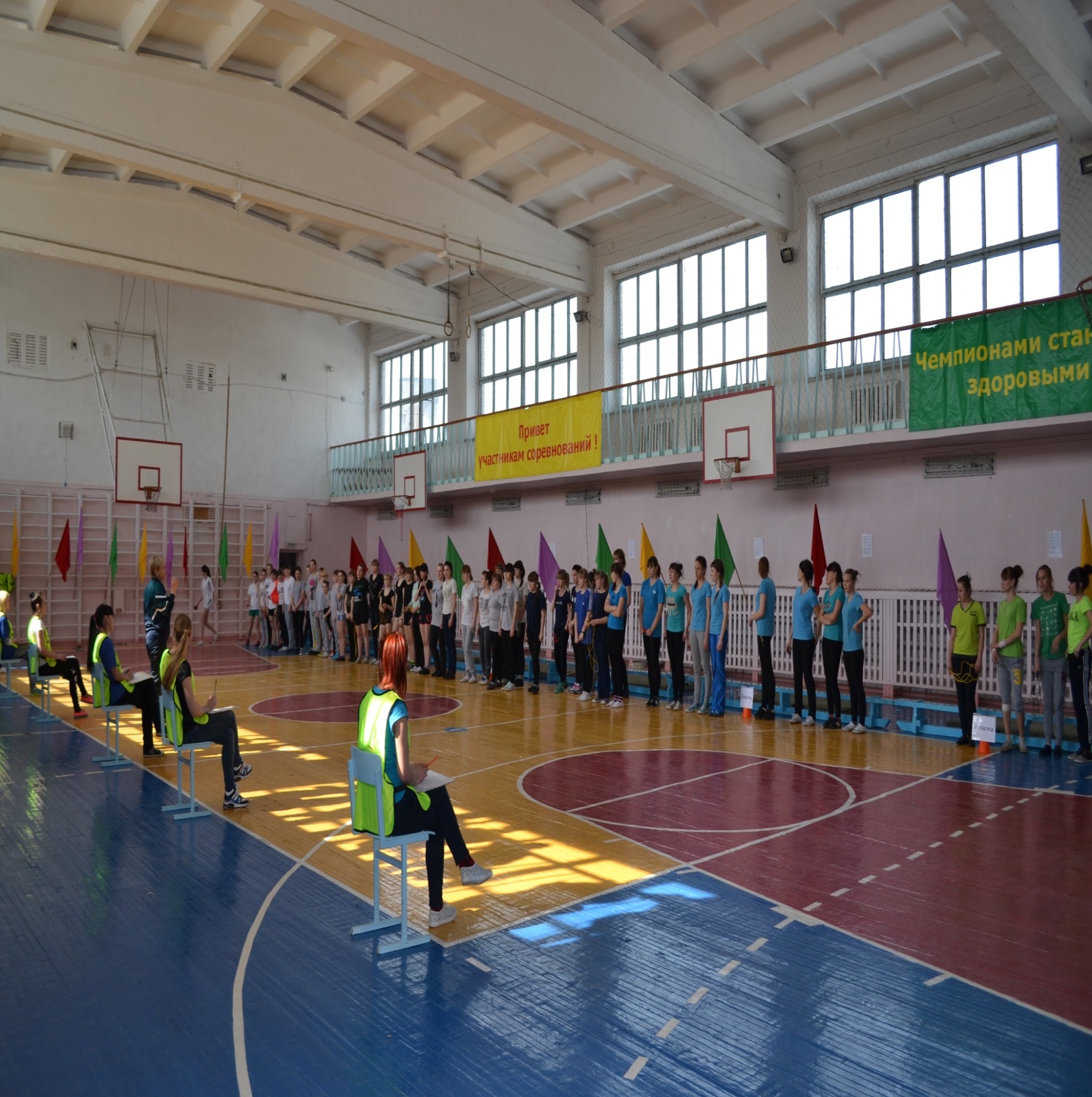 Приветствие командИнструктаж перед соревнованиемГлавный судья: Викульцева Н,Т.А вот наша строгая судейская коллегия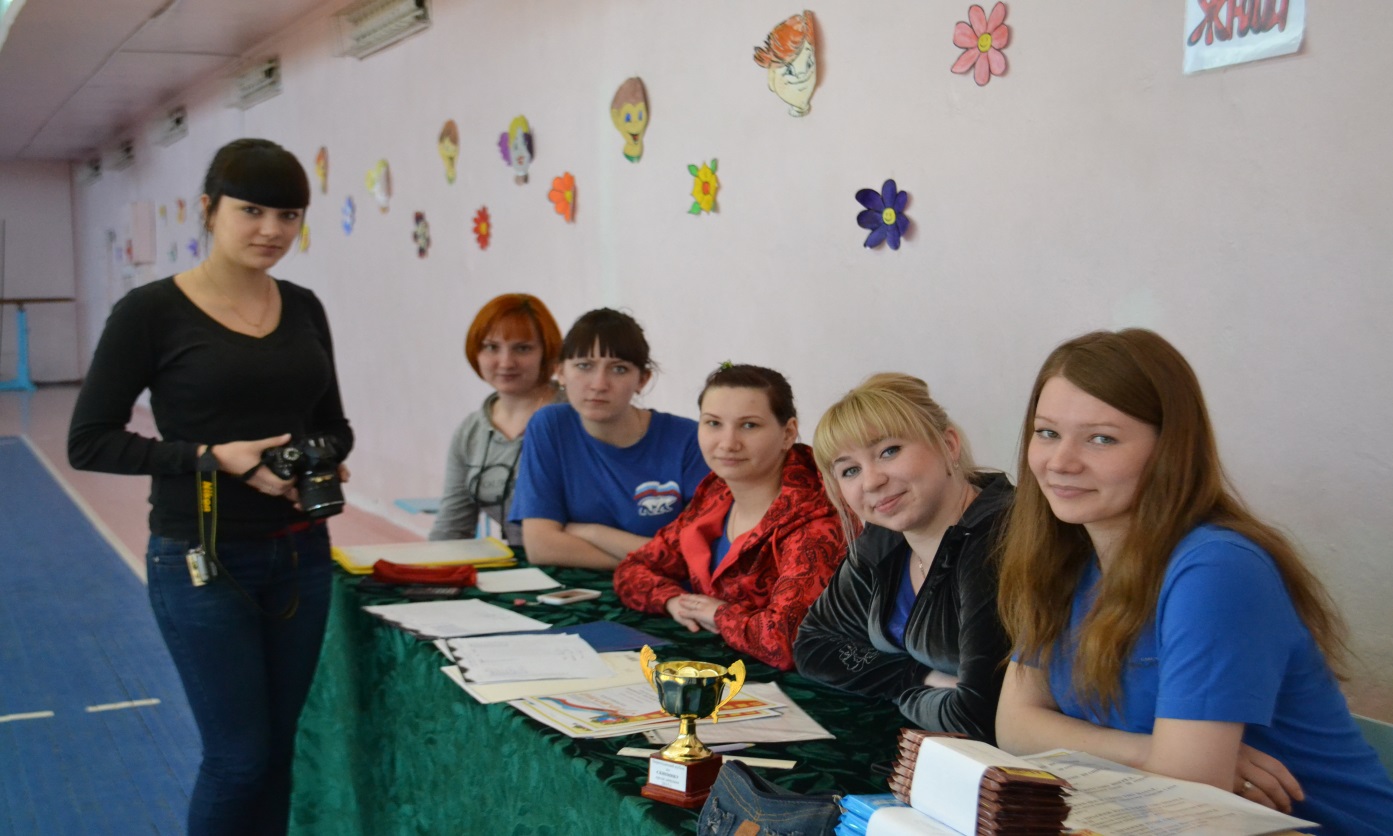 И снова не нарушая традиций,в роли судей выступают 4 курсы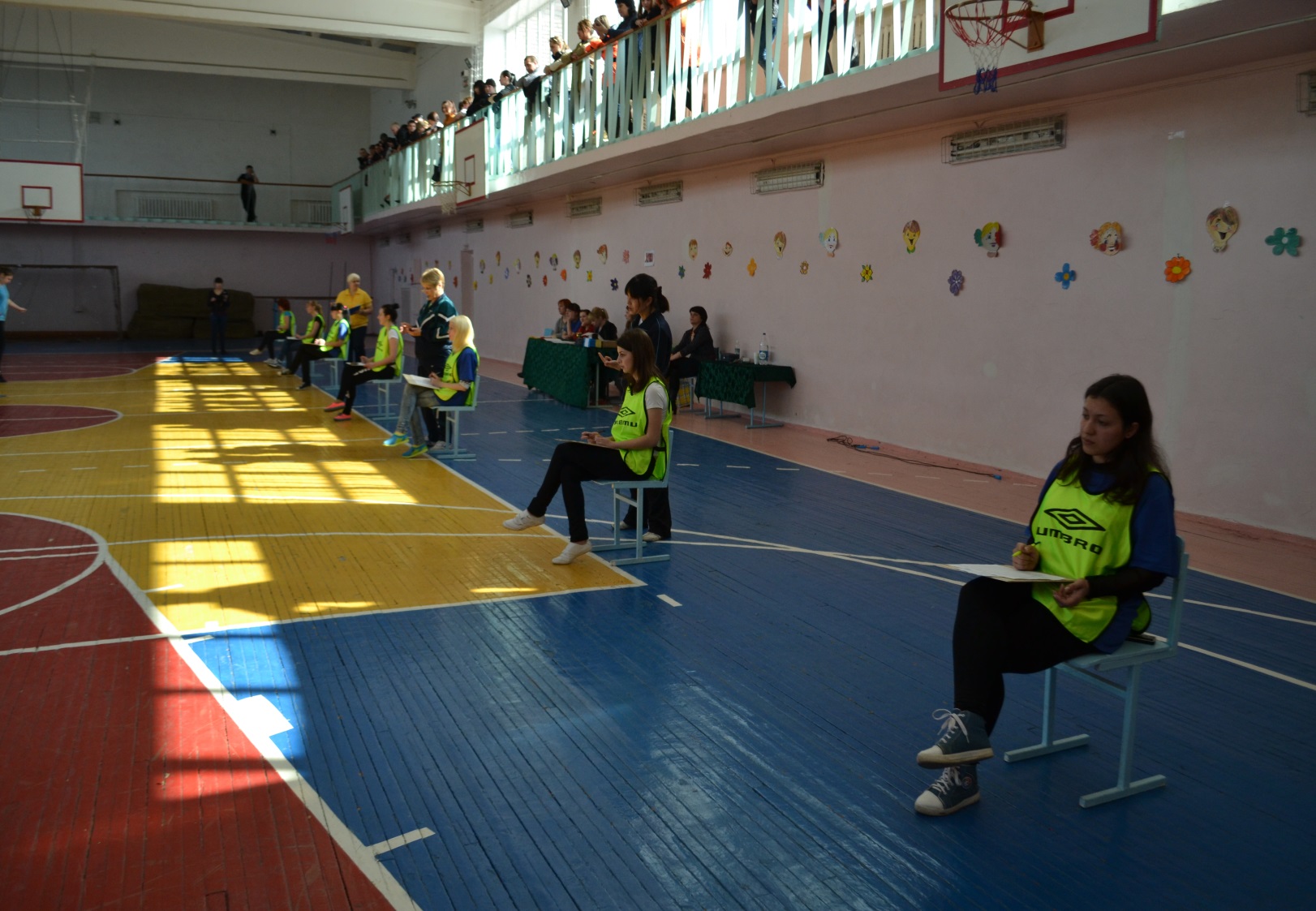 Построение команд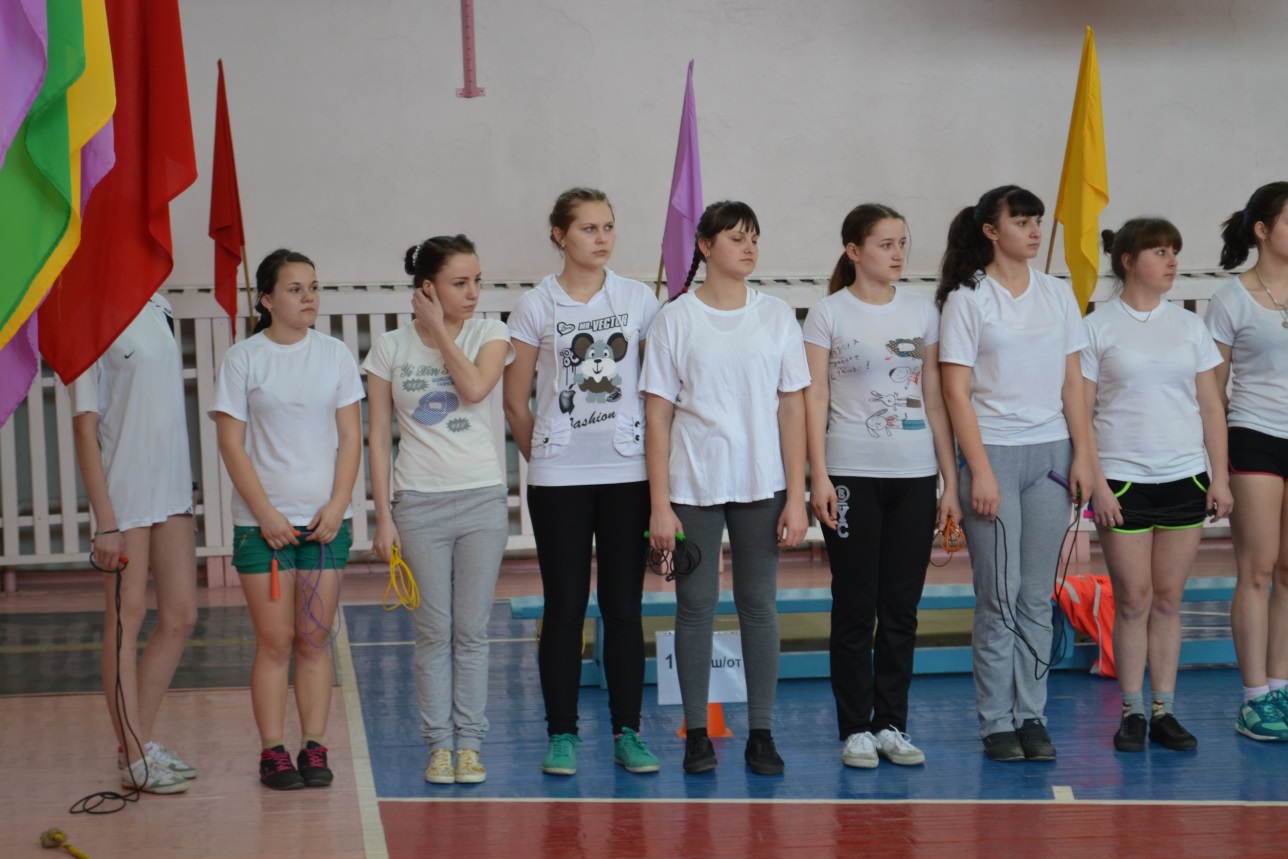 1 «А» ш/о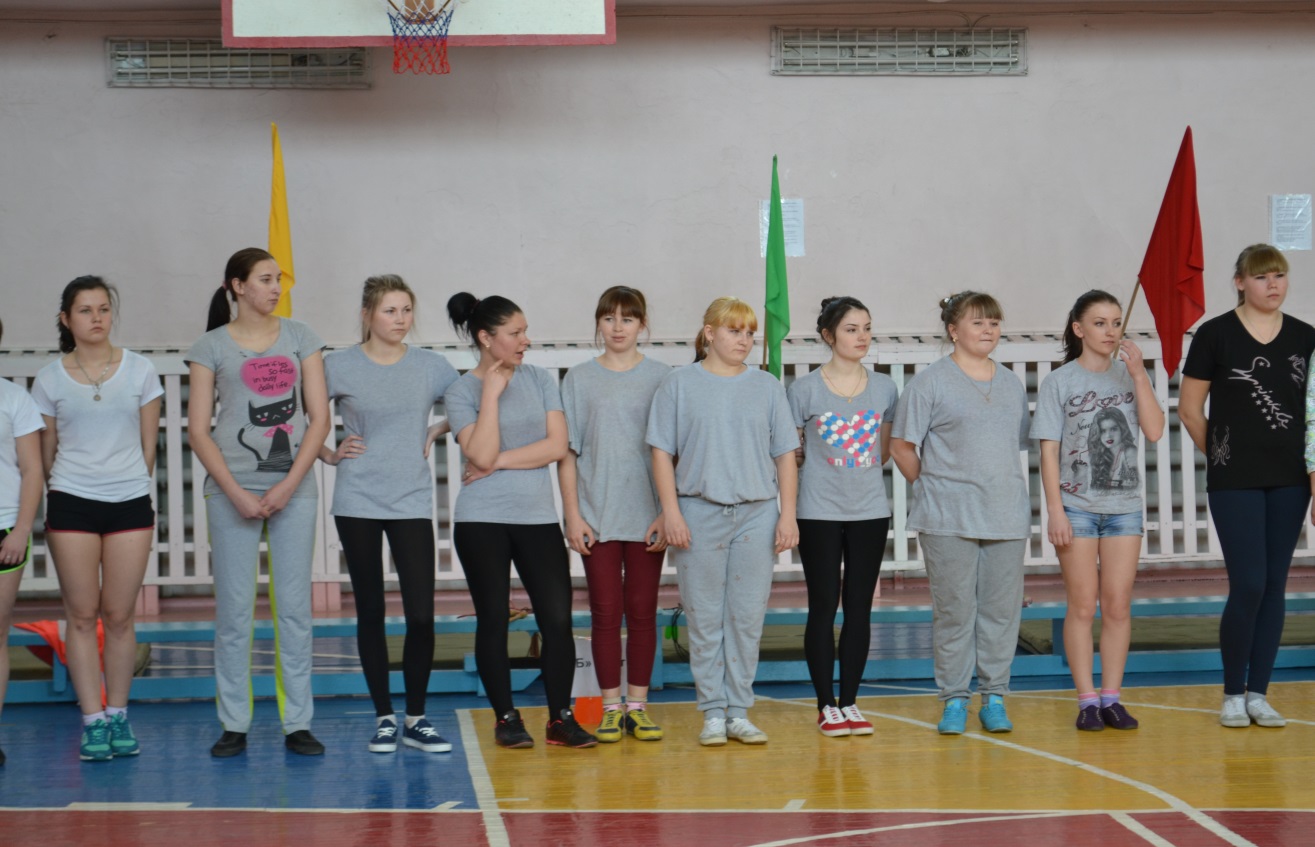 1 «Б» ш/о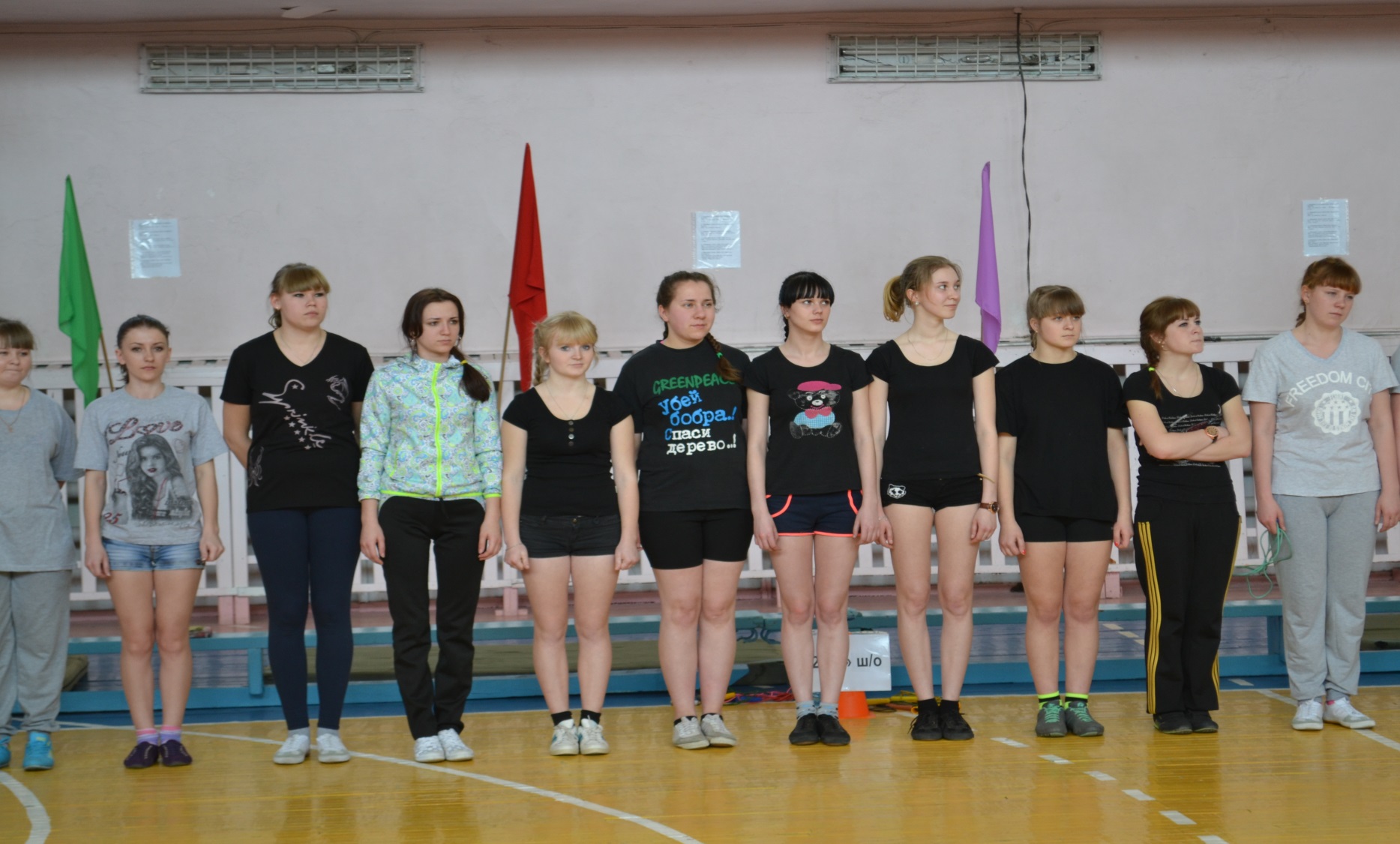 2 «А» ш/о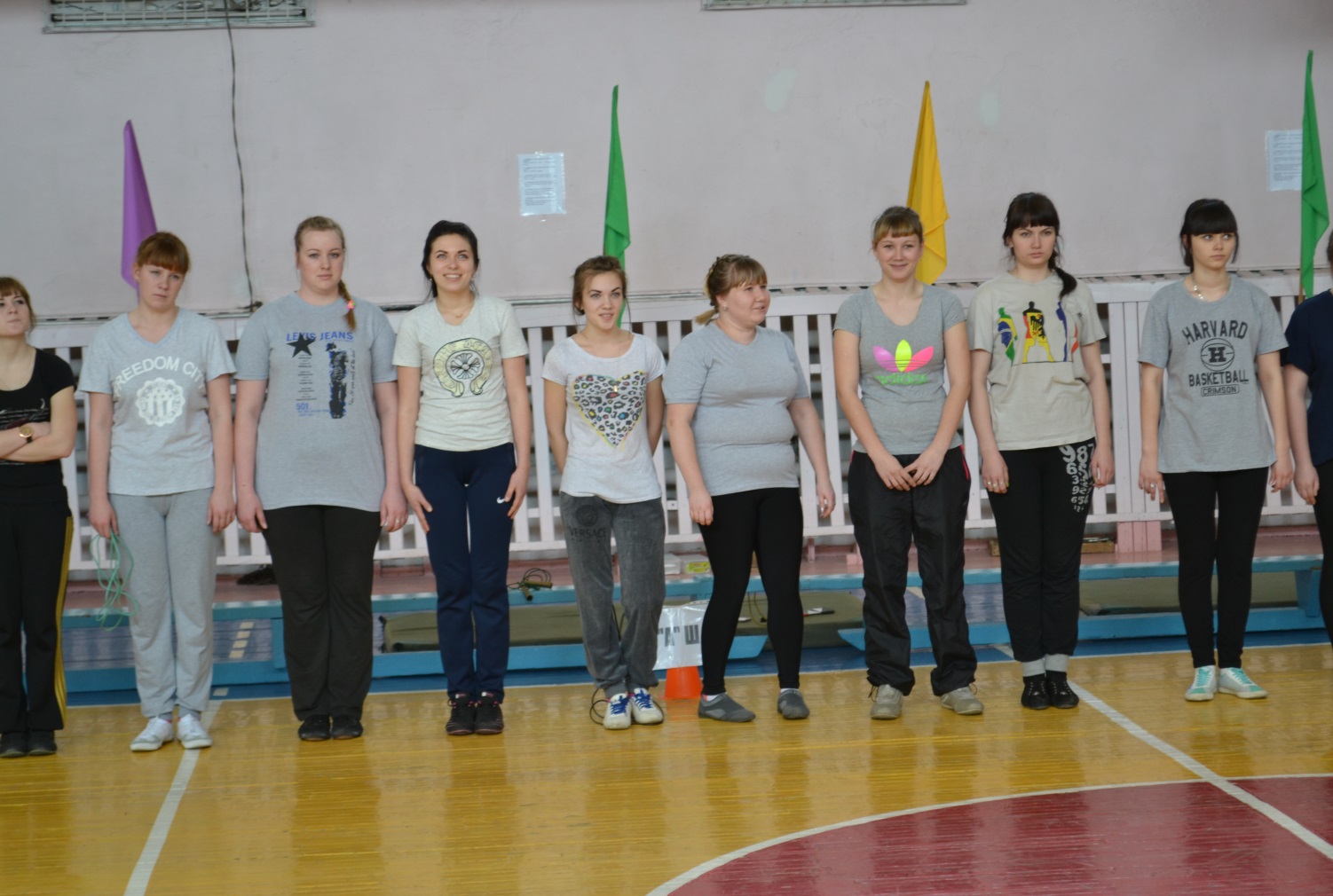 3 ш/о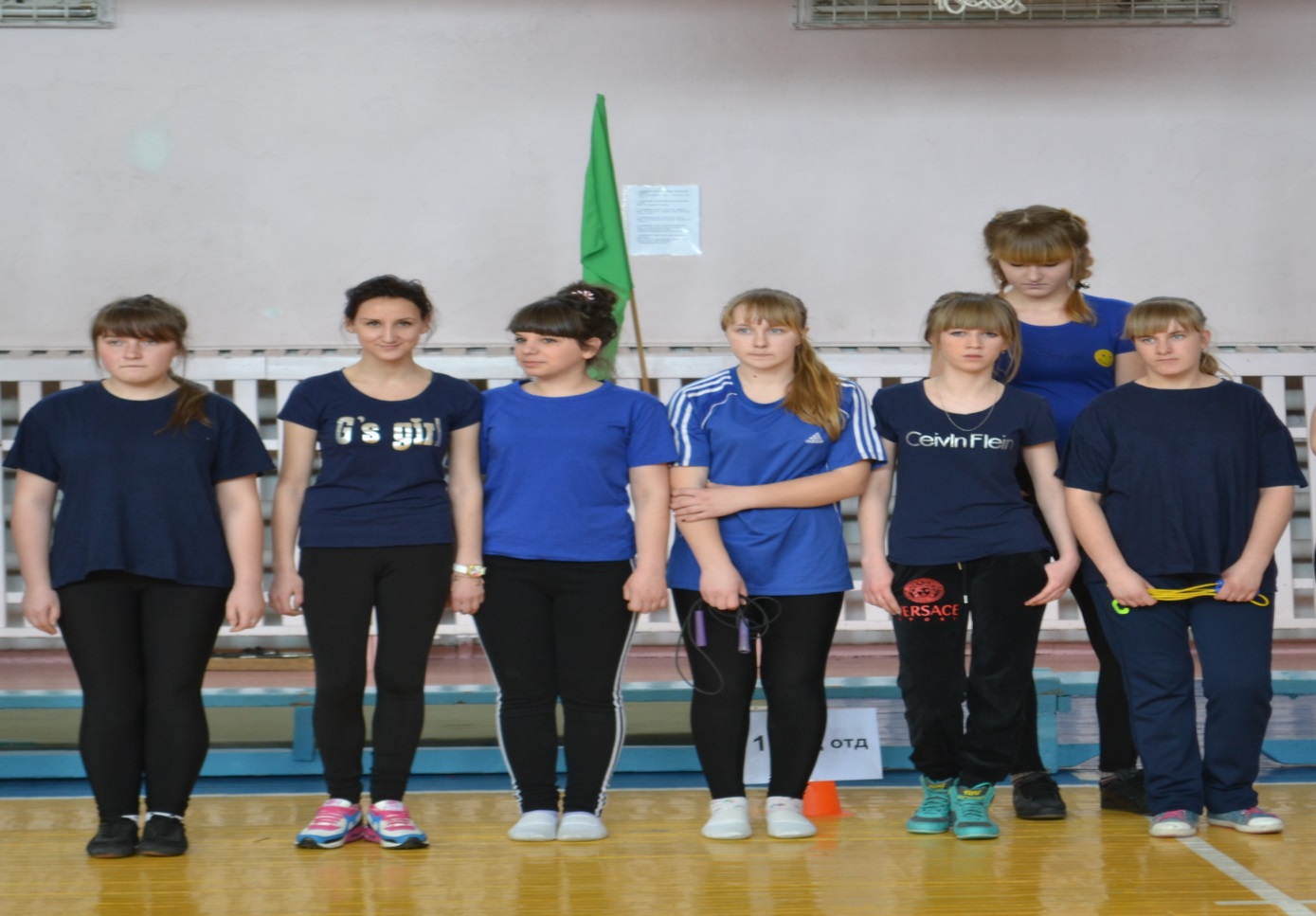 1 сп д/о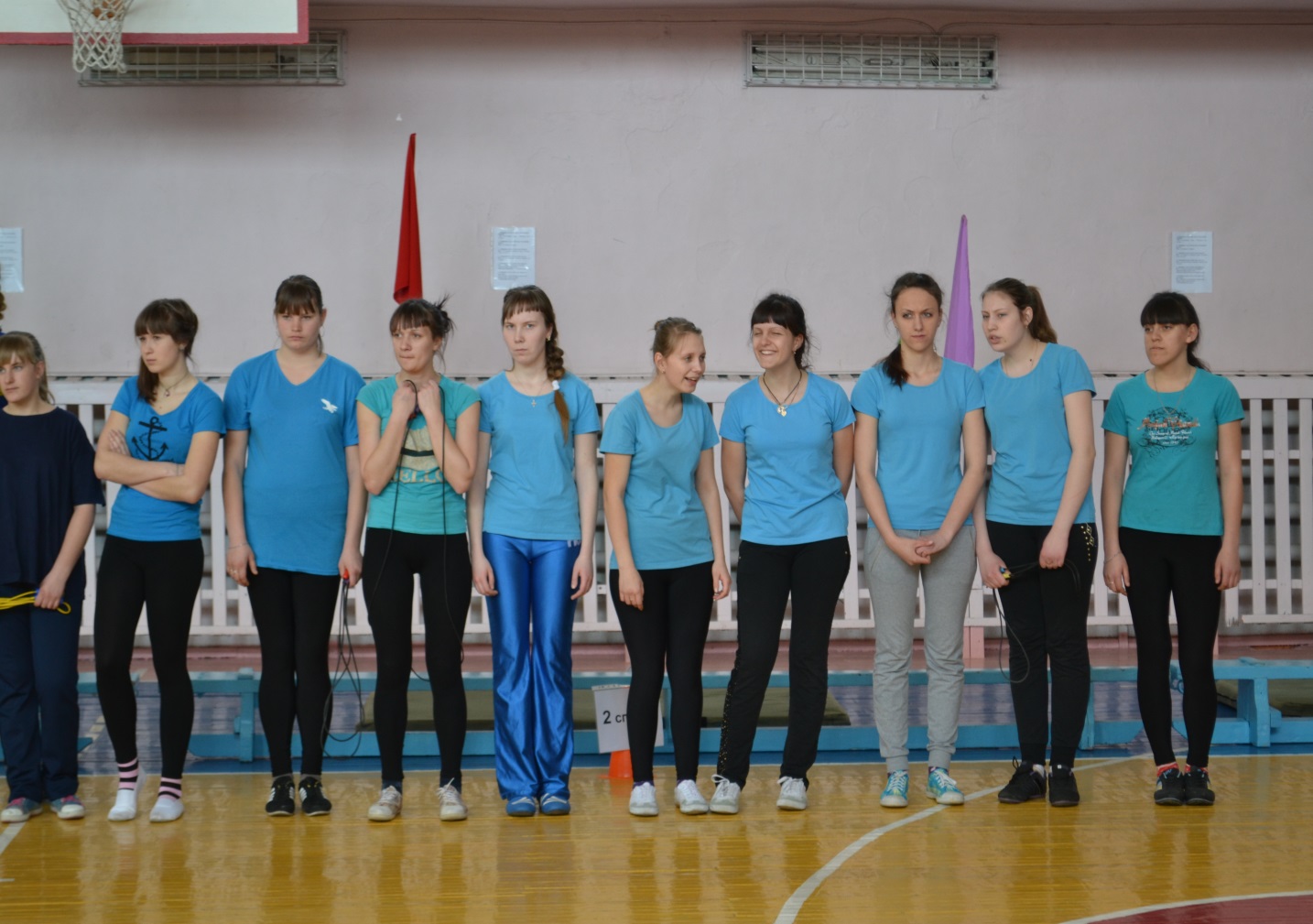 2 сп д/о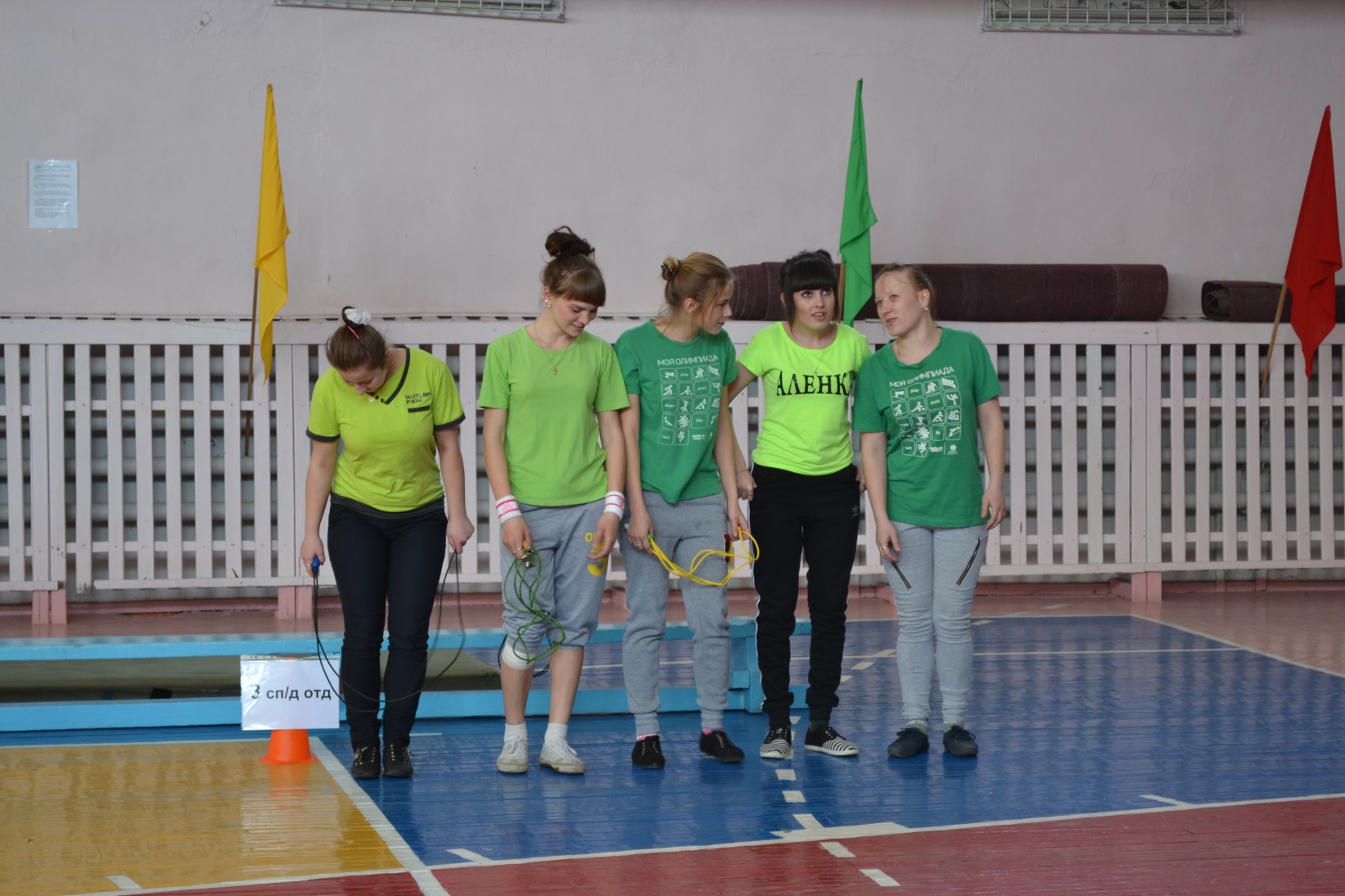 3 сп д/оЛучшие прыгуны 2015г.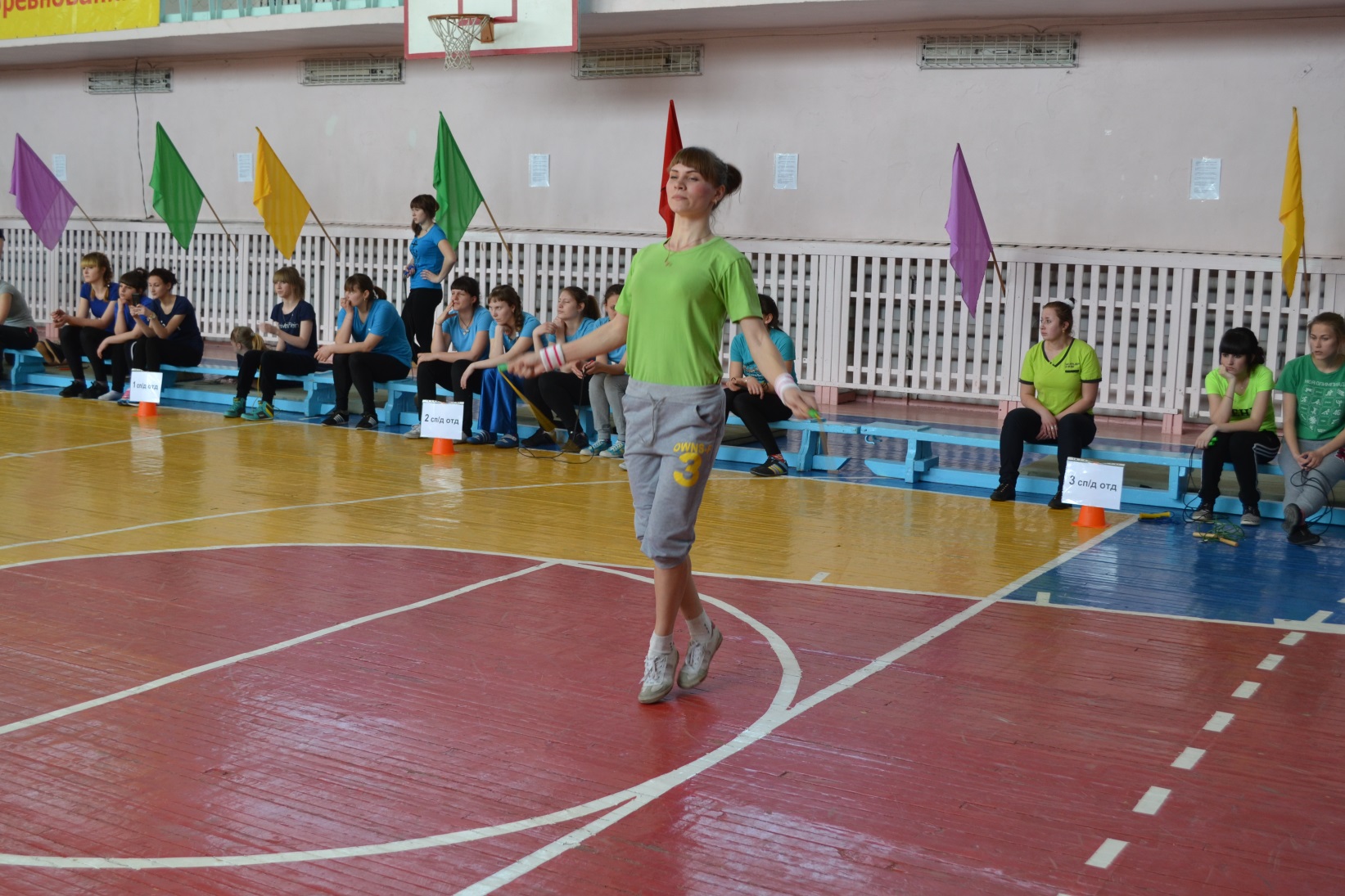 Богатырева Виктория3 сп д/о – 625 прыжков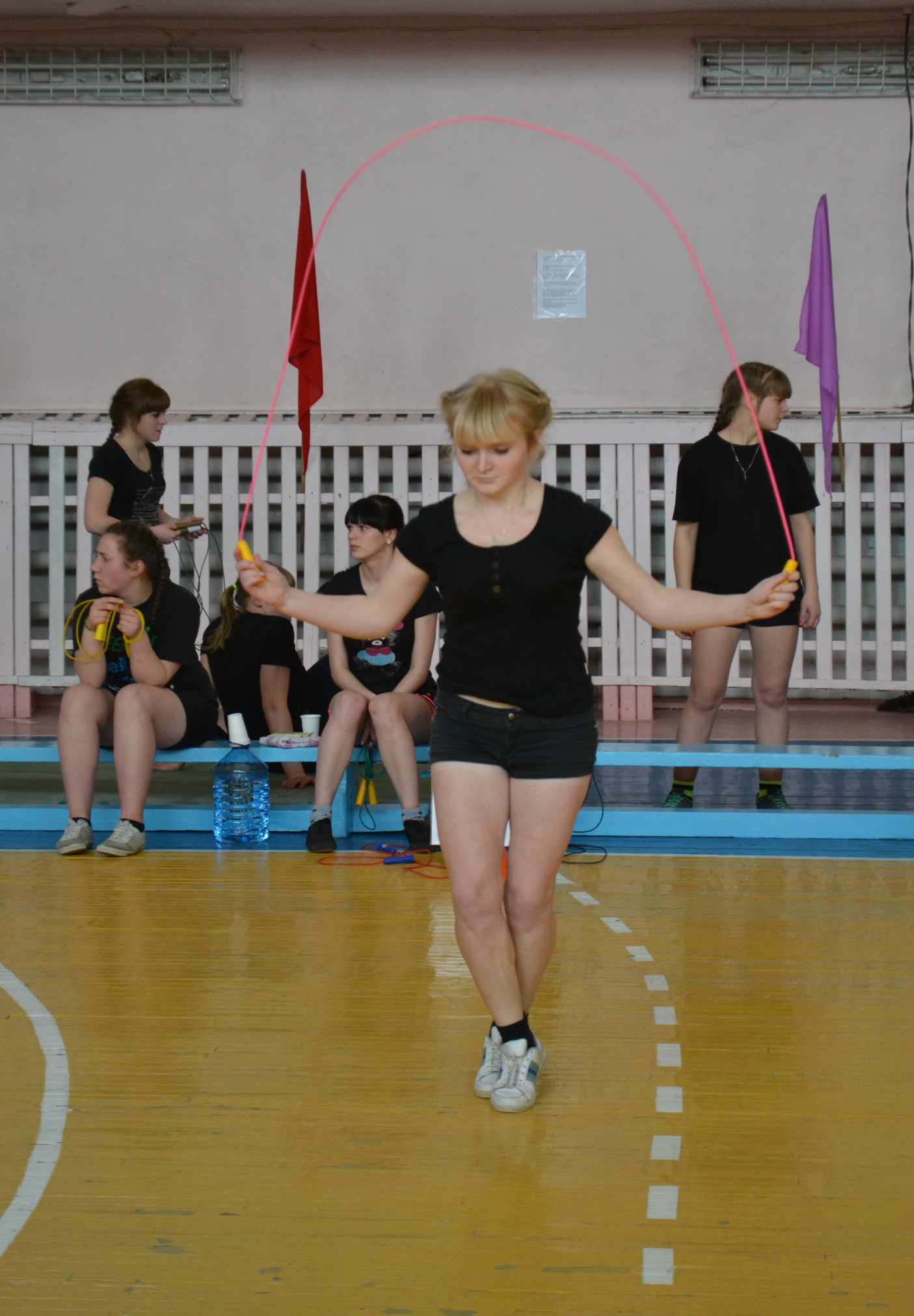 Белокопытова Анна2 «А» ш/о – 545 прыжков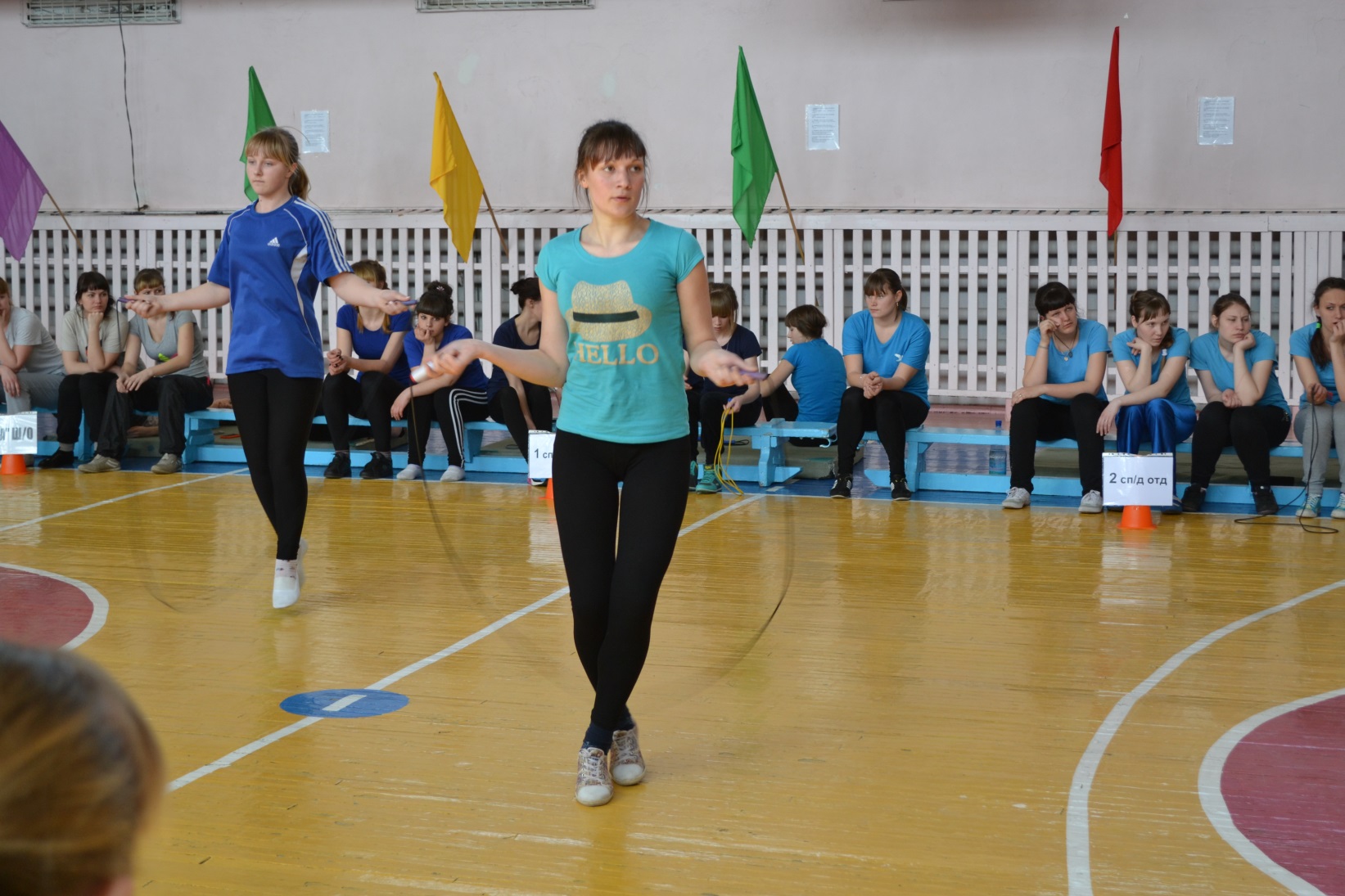 Зеленская Лидия2 сп д/о – 488 прыжков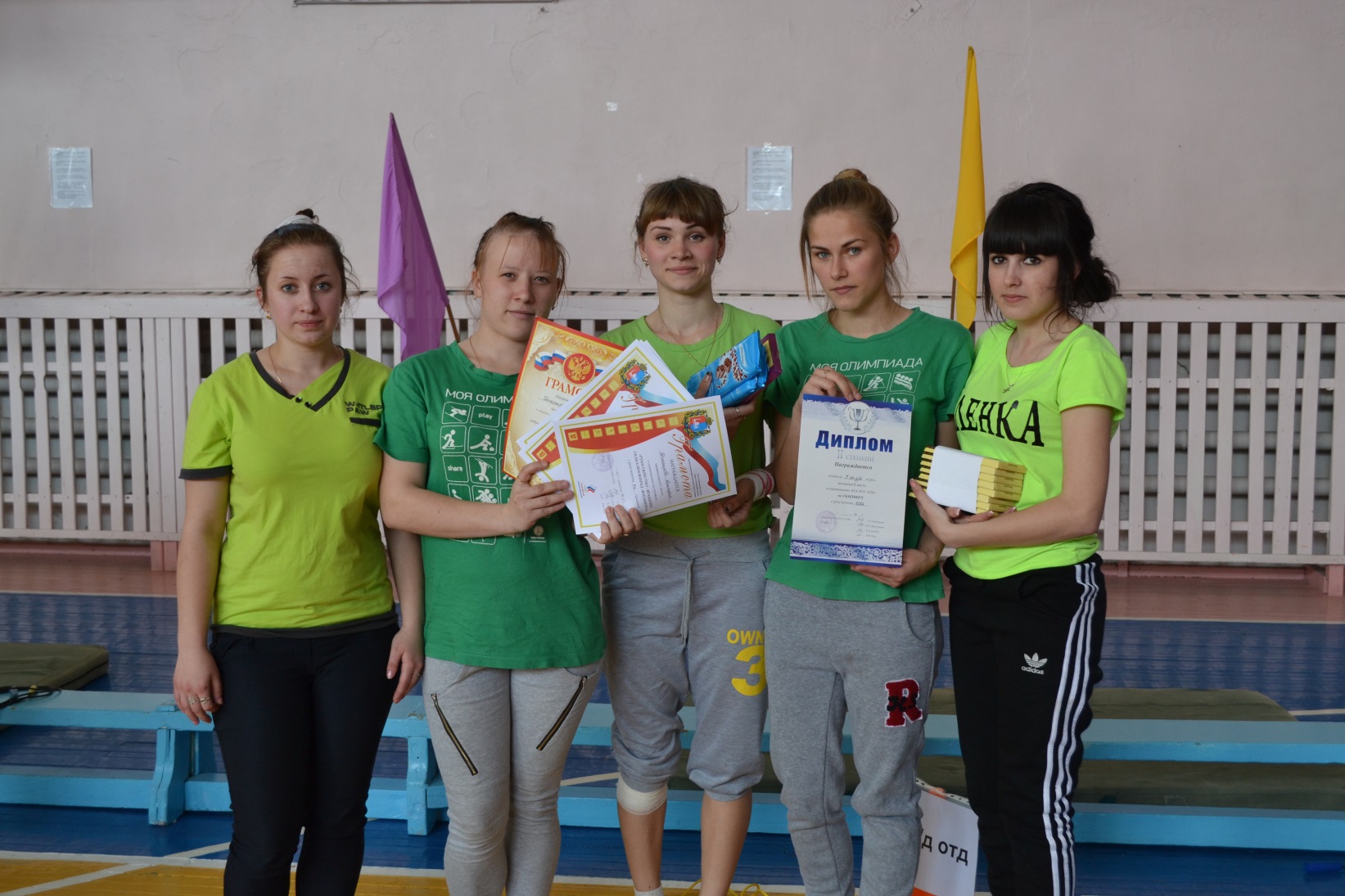 2 место3сп д/оБогатырёва В.Ватовская З.Блохина Е.Дробенко Н.Иванова А.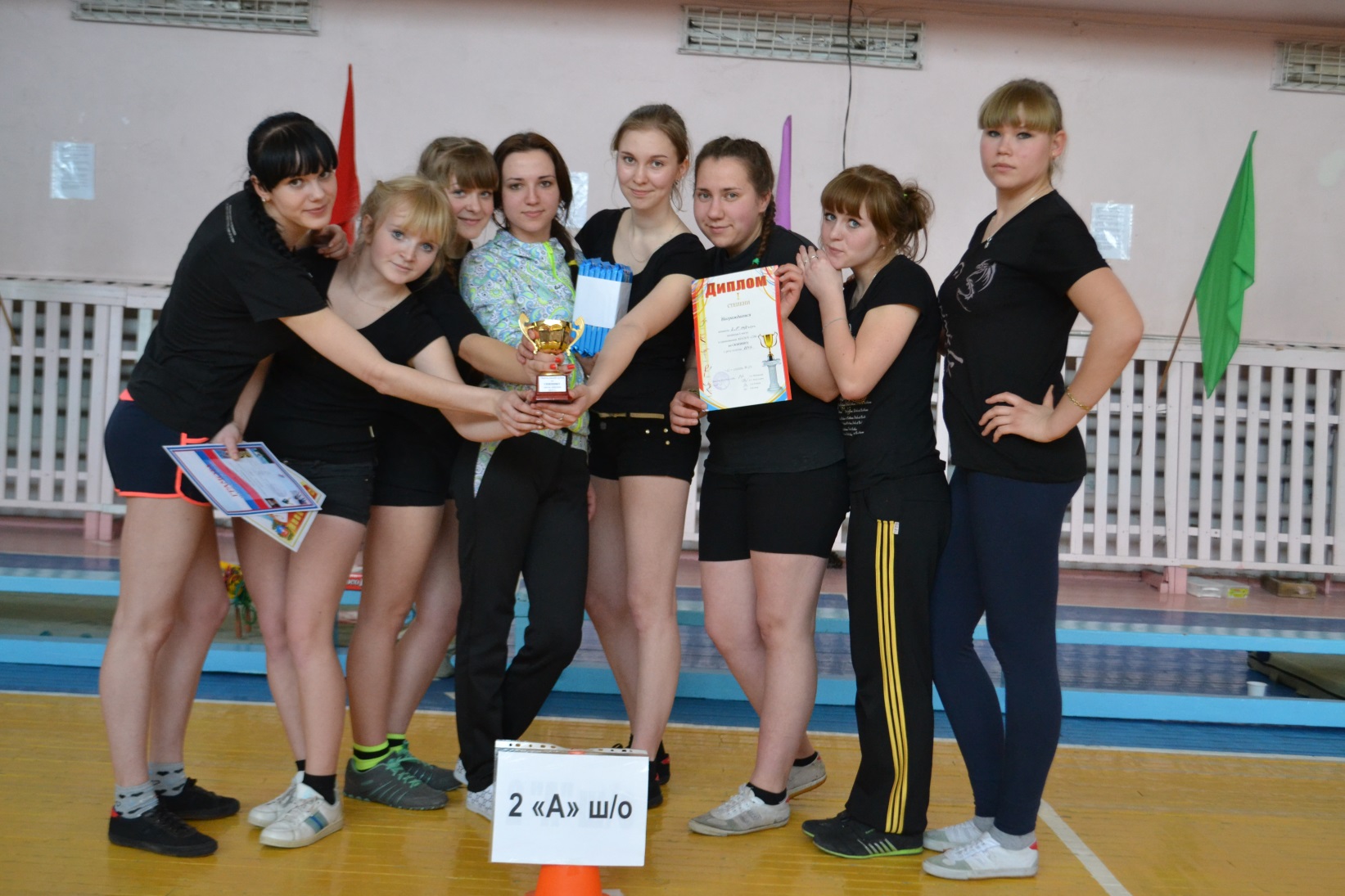 1 место 2 «А» ш/оДавиденко К.Манькова В.Белокопытова А.Лычагина В.Степась М.Ходякова Д.
Соловьёва Е.Егиазарян Е.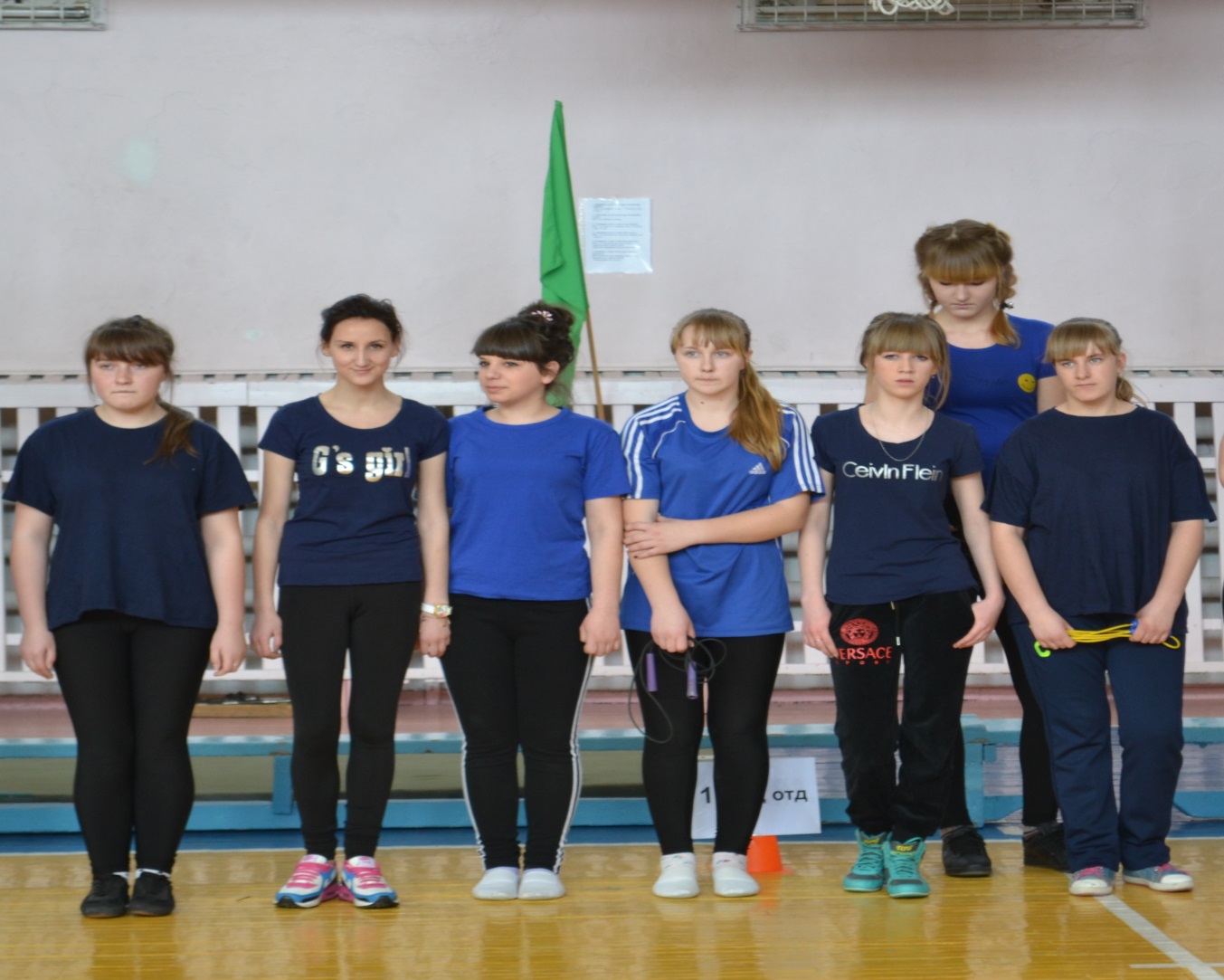 3 место1 сп д/оШабалова С.Макотенко С.Мамасаитова Ю.Глазырена Н.Белицкая В.Скорова С.Щербакова Н.Шапаксова М.Программа и условия проведения соревнованийПрограмма и условия проведения соревнованийПрограмма и условия проведения соревнований1Прыжки классические вперёдЗа 30 секунд 1 попытка2Прыжки классические назадЗа 30 секунд 1 попытка3Прыжки ноги скрестно вперёдЗа 30 секунд 1 попытка4Прыжки ноги скрестно назадЗа 30 секунд 1 попытка5Прыжки руки скрестно вперёдЗа 30 секунд 1 попытка6Прыжки руки скрестно «восьмёрка» вперёдЗа 30 секунд 1 попытка7Групповые прыжки в большой скакалке. Участвуют команды, в составе которых 8 человек.кол – во прыжков(прыгает вся команда)Ф.И. студента, группаКол-во прыжковместоБогатырева Виктория       3спд/о6251Белокопытова Анна      2«а» ш/о5452Зеленская Лидия                          2 сп д/о4883Макотенко Александра              1 сп д/о4564Краснок Светлана                       3 ш/о4145Болонная Надежда                      1«а» ш/о4086Назарчук Юлия                          1«б» ш/о3967Группа Количество прыжковМесто 2 «А» ш/о154713 сп д/о139221 сп д/о127832 сп д/о120843 «А» ш/о119651 «Б» ш/о116561 «А» ш/о11307Ф.И.Прыжки ноги вм.вр. вперёдПрыжки ноги вм.вр. назадПрыжки ноги скрестновр. вперёдПрыжки ноги скрестновр. назадРуки скрестно вращение вперёдВосьмёрка поочерёдноОбщее кол – во прыжковМестоФедореева Д.876774553735355Гурова Т.8659103394421352Злыднева О.786873546429366IIПекарева Ж.796960565030344Сорокина Т.757580673425356IIIБолонная Н.888588734727408IЯценко Н.786372463715311Котяжова Н.825578523426327Фамилии лучших прыгунов по 6 видамБолонная Н.88Болонная Н.85Гурова Т.103Болонная Н.73Злыднева О.64Федореева Д.35Сумма 3х лучших результатовФамилии лучших прыгунов по 6 видамБолонная Н.88Болонная Н.85Гурова Т.103Болонная Н.73Злыднева О.64Федореева Д.351130Ф.И.Прыжки ноги вм. вр. вперёдПрыжки ноги вм. вр. назадПрыжки ноги скрестновр. вперёдПрыжки ноги скрестновр. назадРуки скрестно вращение вперёдВосьмёрка поочерёдноОбщее кол – во прыжковМестоСоловьева Е.706460644013311Манькова В.8267102633340387Белокопытова А.1011021091085570545IЕгиазарян Е.8669101605350419Давиденко К838980823564433Ходякова Д.90101110735235461Лычагина В.9010090807034464IIIСтепась М90107107907668538IIФамилии лучших прыгунов по 6 видамБелокопытова101Степась107Белокопытова109Белокопытова108Степась76Белокопытова70Сумма 3х лучших результатовФамилии лучших прыгунов по 6 видамБелокопытова101Степась107Белокопытова109Белокопытова108Степась76Белокопытова701547Ф.И.Прыжки ноги вм. вр. вперёдПрыжки ноги вм. вр. назадПрыжки ноги скрестновр. вперёдПрыжки ноги скрестновр. назадРуки скрестно вращение вперёдВосьмёрка поочерёдноОбщее кол – во прыжковМестоОхонько И.814259353019266Вильдеман Ю.955295685122383IIIНазарчук Ю.1214693624529396IБудаговская Н.1163050153222265Запольских С. 92316941913255Левкоева Н.786572616024360Костылева К.907280654831386IIДудко Д.877161716427381Фамилии лучших прыгунов по 6 видамНазарчук121Костылева72Вильдеман95Дудко71Дудко64Назарчук29Сумма 3х лучших результатовФамилии лучших прыгунов по 6 видамНазарчук121Костылева72Вильдеман95Дудко71Дудко64Назарчук291165Ф.И.Прыжки ноги вм. вр. вперёдПрыжки ноги вм. вр. назадПрыжки ноги скрестновр. вперёдПрыжки ноги скрестновр. назадРуки скрестно вращение вперёдВосьмёрка поочерёдноОбщее кол – во прыжковМестоВизиренко А.976580784023383IIIРыжкова А.776085463927334Арефьева Г.1097390753220399IIБаженова Е.965990481613322Солонина В.746376612231327Югай Я.807357662213311Василец А.626653522929291Краснок С.858085835526414IФамилии лучших прыгунов по 6 видамАрефьева 109Краснок80Арефьева 90Баженова 90Краснок83Краснок55Солонина 31Сумма 3х лучших результатовФамилии лучших прыгунов по 6 видамАрефьева 109Краснок80Арефьева 90Баженова 90Краснок83Краснок55Солонина 311196Ф.И.Прыжки ноги вм. вр вперёдПрыжки ноги вм. вр. назадПрыжки ноги скрестновр. вперёдПрыжки ноги скрестновр. НазадРуки скрестно вращение вперёдВосьмёрка поочерёдноОбщее кол – во прыжковМестоШабалова С.906679683620359Маркотенко С.9178103784165456IМамасантова Ю.897583772266412IIГлазырена Н.957570666638410IIIБелицкая В.767164702924334Скорова С.60213427185165Щербакова Н.787560624027342Шапаксова М.704965202038262Фамилии лучших прыгунов по 6 видамГлазырена95Маркотенко78Маркотенко103Маркотенко78Глазырена66Мамасантова66Сумма 3х лучших результатовФамилии лучших прыгунов по 6 видамГлазырена95Маркотенко78Маркотенко103Маркотенко78Глазырена66Мамасантова661278Ф.И.Прыжки ноги вм. вр. вперёдПрыжки ноги вм. вр. НазадПрыжки ноги скрестновр. вперёдПрыжки ноги скрестновр. НазадРуки скрестно вращение вперёдВосьмёрка поочерёдноОбщее кол – во прыжковМестоПавлова А.714769392024270Зеленская Л.9486115856246488IВрагобесова Ю.786864463332321Афанасьева Ж.745056361722255Шевченко А.676552421027263Калюжная Т.797257564652362IIДолгова А.973370444054338Андреева А.657673544645359IIIФамилии лучших прыгунов по 6 видамДолгова97Зеленская 86Зеленская 115Зеленская85Зеленская 62Долгова54Сумма 3х лучших результатовФамилии лучших прыгунов по 6 видамДолгова97Зеленская 86Зеленская 115Зеленская85Зеленская 62Долгова541209Ф.И,Прыжки ноги вм. вр. вперёдПрыжки ноги вм. вр. назадПрыжки ноги скрестновр. вперёдПрыжки ноги скрестновр. назадРуки скрестно вращение вперёдВосьмёрка поочерёдноОбщее кол – во прыжковМестоВатовская З.588787692052373IIIБоготырева В.100128142909372625IДробенко Н.516673622957338Иванова А.726870605470394IIБлохина К.65897651 3640357Фамилии лучших прыгунов по 6 видамБоготырёва100Боготырёва128Боготырева142Боготырева90Боготырёва93Боготырева72Сумма 3х лучших результатовФамилии лучших прыгунов по 6 видамБоготырёва100Боготырёва128Боготырева142Боготырева90Боготырёва93Боготырева721392